Yönergeleri yapalım. 1 tane  nokta çiz.                      1 tane çizgi çiz.	       1 tane top çiz.       1 tane daire boya.                                           1 tane gülen yüz boya.1 tane olan meyveyi işaretle.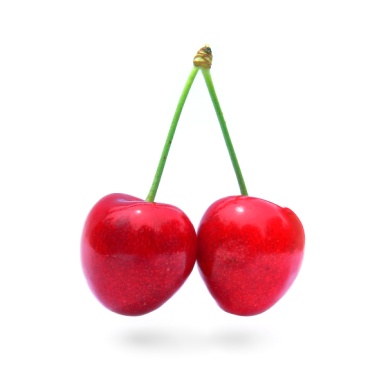 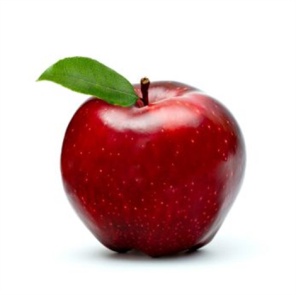 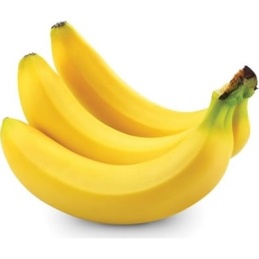 1 tane olan arabayı işaretle.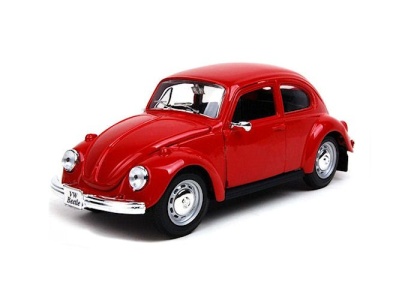 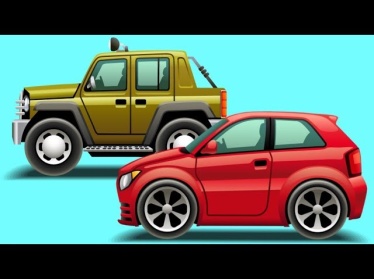 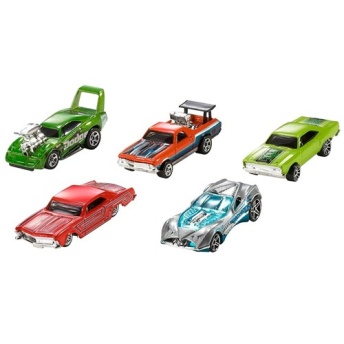 